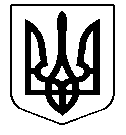 УКРАЇНАСАРАТСЬКА СЕЛИЩНА РАДАБІЛГОРОД-ДНІСТРОВСЬКОГО РАЙОНУ ОДЕСЬКОЇ ОБЛАСТІВИКОНАВЧИЙ КОМІТЕТ	РІШЕННЯ	 Про влаштування малолітніх Жирова Романа Олександровича, 08.10.2012 р.н., та Жирова Владислава Олександровича, 14.07.2010 р.н. на повне державне утриманняКеруючись підпунктом 4 пункту «б» частини першої статті 34 Закону України «Про місцеве самоврядування в Україні», статтею 8 Закону України «Про забезпечення організаційно-правових умов соціального захисту дітей-сиріт та дітей, позбавлених батьківського піклування», статтею 24 Закону України «Про охорону дитинства», пунктом 35 Порядку провадження органами опіки та піклування діяльності, пов`язаної із захистом прав дитини, затвердженого постановою Кабінету Міністрів України від 24.09.2008 №866, враховуючи рішення виконавчого комітету Саратської селищної ради від 30.07.2021 року №165  «Про надання статусу дитини-сироти малолітньому Жирову Роману Олександровичу, 08.10.2012 року народження» та рішення виконавчого комітету Саратської селищної ради від 30.07.2021 року №163 «Про надання статусу дитини-сироти малолітньому Жирову Владиславу Олександровичу, 14.07.2010 року народження», а також враховуючи рішення комісії з питань захисту прав дитини при виконавчому комітеті Саратської селищної ради від 17.11.2022 року (витяг з протоколу № 5 засідання комісії від 17.11.2022 року), виконавчий комітет Саратської селищної радиВИРІШИВ:1. Влаштувати малолітніх Жирова Романа Олександровича, 08.10.2012 р.н., та Жирова Владислава Олександровича, 14.07.2010 р.н. до державного закладу на повне державне утримання.2. Контроль за виконанням цього рішення покласти на селищного голову          Райчеву В.Д.Селищний голова                                                                                                В.Д.Райчева22  листопада 2022 року№ 466